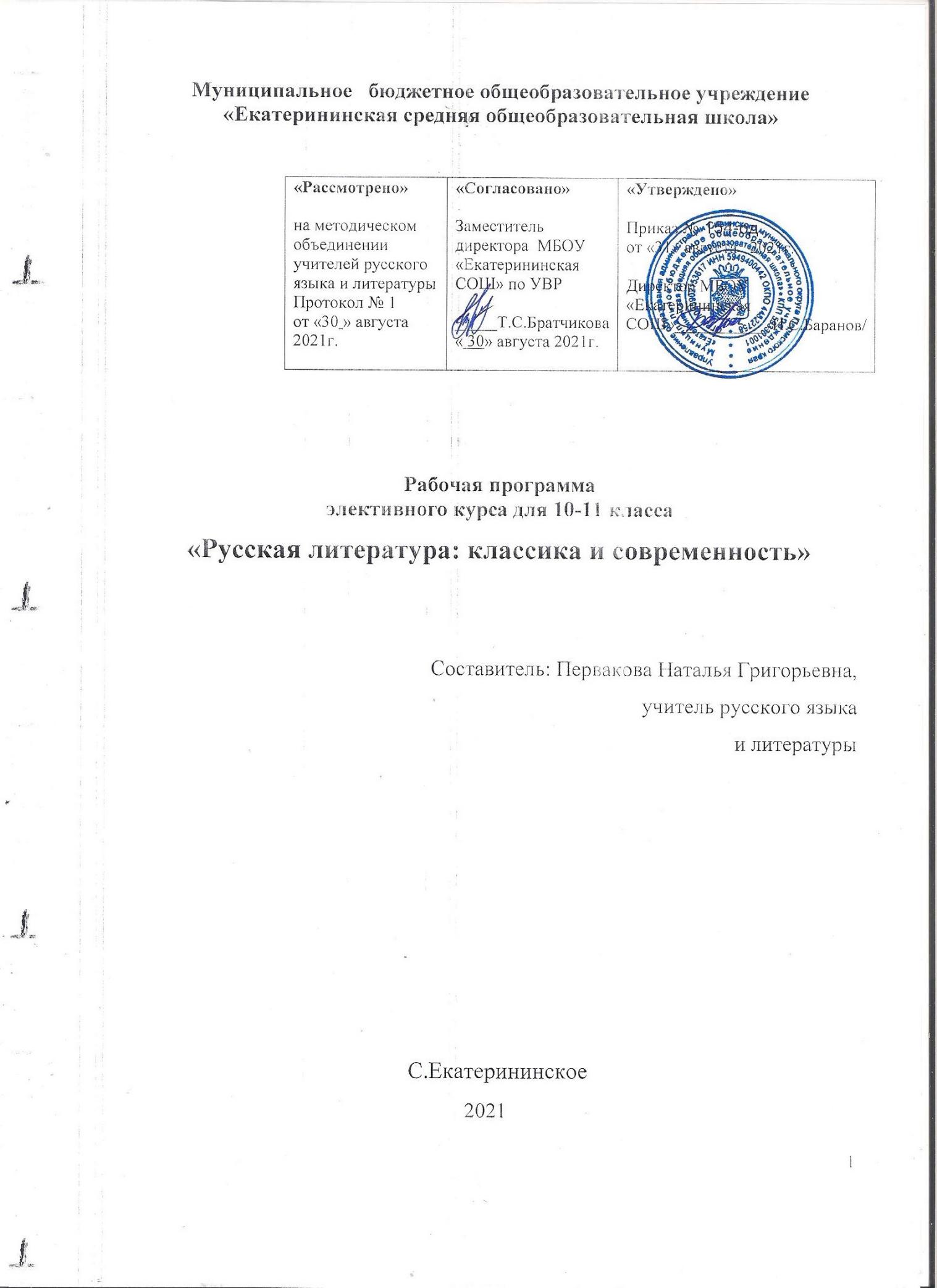 АннотацияПрограмма элективного курса «Русская литература: классика и современность» составлена в связи сПодготовкой учащихся к ЕГЭ по литературеНеобходимостью повысить читательский уровень учащихсяРазвитием таких навыков филологических умений, как анализ текстаНаиболее острые проблемы, которые решает данная программа:	поддержка и развитие учащихся с хорошей мотивацией к учебному процессу и изучению литературы	ранняя профессиональная ориентация в области изучения гуманитарных предметовДанная рабочая программа составлена на основе авторской программы Н. Г. Акоповой и Е. А. ИвановойПояснительная запискаКурс «Русская литература: классика и современность» задуман как подготовительно- тренировочный и адресован учащимся 10-11 классов, планирующих сдавать экзамен по литературе в формате ЕГЭ, готовящихся стать студентами филологического факультета или факультета журналистики и предполагающих впоследствии в той или иной форме связать свою жизнь с гуманитарной сферой деятельности.Данный курс поможет выполнить задачу предварительной ориентации в школьной программе по литературе с целью выявления и ликвидации пробелов в знаниях.Основной целью изучения курса является подготовка к выполнению тестовыхзаданий о литературе, с одной стороны, и формирование умений и навыков в построении текста мини-сочинения – с другой. Данный курс достигает цели, сформулированной в Стандарте образования по предмету «Литература».Задачи:систематизация уже имеющихся у старшеклассников знаний по теории литературы, их актуализация, уточнение понимания отдельных терминов и понятий;формирование умения самостоятельно анализировать художественное произведение в диапазоне допустимых интерпретаций;дальнейшее формирование навыка создания собственного литературоведческого текста, развитие интеллектуальных умений, речевой культуры учащихся, их творческих способностей;обучение самостоятельной аргументированной эстетической оценке произведения;содействие в области профессионального самоопределения.Методы деятельности учителя направлены на практическую работу с учащимися.Прежде всего, это работа по анализу художественного текста. Учитель должен направить свою деятельность на подготовку вопросов по анализу текста, на руководство самостоятельной учебной и научно-исследовательской работой учащихся, т.е. преподавателем выбираются методы, которые учитывают индивидуальные особенности и потребности учащихся.Формы и приемы работы учащихся могут быть следующими: составление развернутого плана-конспекта как основы мини-сочинения; работа со специальными словарями в поисках теоретических знаний по литературе, подготовка докладов по проблемным вопросам литературы.Основной дидактической единицей на практических занятиях данного элективного курса должен стать литературный текст, отобранный в соответствии со школьной программой.Курс рассчитан на 2 года обучения: в 10 и 11 классах по 1 часу в неделю. Таким образом, в 10 классе программа рассчитана на 35 часов. Содержание курсаТема 1. Древнерусская литература.Вводная лекция «Общая характеристика культуры Руси XI-XIIвеков».Художественные принципы древнерусской литературы. Понятие клерикальной литературы. Связь литературы с эстетическими принципами фольклора. Политическая характеристика Русского государства XIIвека как страны с феодальной раздробленностью.Тема 2. Литература русского Просвещения XVIII века.М. В. Ломоносов, Г. Р. Державин, Д. И. Фонвизин, Н. М. Карамзин, А. Н. Радищев.«Просвещение» как общеевропейская тенденция культуры XVIII века. Русское Просвещение и его национальные черты. Черты классицизма и сентиментализма в русском Просвещении. «Памятник» как жанр и его традиции в русской литературе. Н. М. Карамзин и А. Н. Радищев как основоположники двух направлений в русской литературе. Д. И. Фонвизин и русский театр. Черты классической комедии.Тема 3. Литература первой половины XIX века.Элегия и баллада как жанр поэзии В. А. Жуковского. А. С. Грибоедов. Традиции классической комедии в театре А. С. Грибоедова. Образ дворянина-интеллигента.Зарождение романтизма в русской литературе. А. С. Пушкин. Сквозные темы лирики А. С. Пушкина. Русский роман. Исторические произведения. Понятие «маленького человека».М. Ю. Лермонтов. Романтические традиции в лирике М. Ю. Лермонтова. Поэтическая преемственность. Сквозные темы в поэзии М. Ю. Лермонтова. Отражение эпохи в прозе М. Ю. Лермонтова. Н. В. Гоголь. Сквозные мотивы русской прозы в творчестве писателя (мотив дороги). Лирическое отступление как средство художественной выразительности.Тема 4. Литература второй половины XIX века.И. А. Гончаров. Сквозной образ «лишнего человека» в романах писателя. А. Н. Островский – создатель новой русской драмы. Идейный раскол в журнале«Современник». И. С. Тургенев. Понятие «галерея образов «лишних людей»». Традиции гражданской поэзии в творчестве Н. А. Некрасова. Поэзия «чистого искусства». Ф. И.Тютчев как основоположник философской поэзии (влияние философии Канта и Паскаля). Традиции и новаторство в поэзии Ф. И. Тютчева и А. А. Фета. М. Е. Салтыков-Щедрин.Жанр литературной сказки. Сатира как художественный прием. М. М. Бахтин о Ф. М. Достоевском. Понятие полифонии в романах Ф. М. Достоевского. Художественное время и пространство; психологизм в изображении героев. Творчество Л. Н. Толстого как исповедь души. Понятие «диалектика души». Психологический портрет. Новый жанр романа-эпопеи. Духовные искания героев писателя. Тема войны и патриотизма на войне. Политические и социальные изменения в жизни России конца XIX-начала XX века.Малый жанр в русской прозе и творчество А. П. Чехова. Новаторство в русской драме. Ремарка как средство художественной выразительности.Тема 5. Литература XX века.Русская реалистическая проза начала века. И. А. Бунин. А.И. Куприн. Своеобразие прозы И. А. Бунина: бессюжетность как основа образности прозы; культ дворянской усадьбы, философия XX века, ностальгические мотивы в произведениях писателя.Традиции русской прозы в повестях А. И. Куприна.Поэзия Серебряного века. Символизм, акмеизм, футуризм и имажинизм как поэтические стили. А. А. Блок и образ революции, споры о ней. Своеобразие лирики А. А. Блока. Поэмы А. А. Блока. А. А. Ахматова и традиции русской поэзии в ее творчестве.«Реквием» как особый жанр в поэзии, характеристика времени его создания. В. В. Маяковский – поэт-бунтарь. Особенности стихосложения. Лирический герой поэзии Маяковского. Тематика и проблематика поэм. Традиции фольклора в поэзии С. А.Есенина. Трансформация образа русской природы в поэзии Есенина. Лирический герой С. А. Есенина. Особенности поэтического языка.А. М. Горький и новая волна романтизма в русской литературе. Традиция и новаторство в литературной сказке. Люди «дна» в рассказах М. Горького. Социальные проблемы и философские споры в начале XX века в России и их отражение в произведениях писателя.Литература революции и Гражданской войны: произведения М. А. Шолохова, И. Э. Бабеля, М. А. Булгакова, А. А. Фадеева. Изображение Гражданской войны и революции в разных художественных манерах в творчестве авторов с разным мировосприятием: М. А. Шолохова, И. Бабеля, А. Фадеева. Поиски героя времени.Возвращенная литература. Л. Андреев, В. Набоков, А. Платонов, А. Солженицын. Своеобразие героев и особенности конфликтов. Понятие утопии и антиутопии: взгляд на русскую действительность из «эмигрантского далека»; традиции романа-утопии в новом жанре «антиутопии» в творчестве А. Платонова и Е. Замятина.Тема 6. Литература о Великой Отечественной войне.А. Твардовский, М. Шолохов, Б. Васильев, В. Некрасов. Собирательный образ русского солдата. Тема патриотизма на войне в рассказах о войне. Новаторство в постановке духовно-нравственных проблем войны в произведениях В. Некрасова, С. Алексиевича, В. Кондратьева, К. Воробьева, Б. Васильева.Тема 7. Поэзия и проза 70-90-х годов XX века.Возрождение рассказа как жанра в творчестве В. Шукшина. Особенности народного образа. Тема деревни в прозе В. Распутина, Ф. Абрамова,	В. Белова, В. Астафьева.Нравственные проблемы в творчестве писателей. Образ героя-интеллигента впроизведениях Д. Гранина, М. Дудинцева,	Ю. Трифонова. Новый лирический герой в поэзии Е. Евтушенко, А. Вознесенского, И. Бродского, Н. Рубцова, Б. Окуджавы. Рекомендуемая литератураАкимов В. На ветрах времени. – Л., 1991.История русской литературы XIX века. Вторая половина/ под ред.	Н. Н. Скатова. – М., 1987.КИМы по литературе.Кузнецов Ф. Беседы о литературе. – М., 1977.Кулешов Ф. и. Лекции по истории русской литературы конца XIX – начала XX веков. – Минск, 1977.Литературно-критические статьи В. Г. Белинского, Д.И. Писарева,	Н. Н. Страхова, Н. Добролюбова, А. В. Дружинина, И. А. Гончарова, Ю. М. Лотмана, М. М. Бахтина.Монахова О. Л., Малхазова М. В. Русская литература XIX века: в 3 ч. – М, 1995.Русская литература XVIII – XIX веков. Справочные материалы / под ред. Л. А. Смирновой. – М., 1995.Русская литература XX века. Справочные материалы / под ред. Л. А. Смирновой. – М., 1995.Русская литература XX века. Энциклопедия для детей. – М., 1999.Русская литература. От былин и летописей до классики XIX века. Энциклопедия для детей. – М., 1999. Учебно-тематический план (68 часов) Тематическое планирование элективного курса по подготовке к ЕГЭ по литературе «Русская литература: классика и современность» для 10-11 классов (68 часов) Рецензия на программу элективного курса «Русская литература: классика и современность» для 10 класса.Программа элективного курса для 10И класса «Русская литература: классика и современность» составлена на основе авторской программы «Русская литература: классика и современность» Н. Г. Акоповой и Е. А. Ивановой и рассчитан на 2 года обучения - 10 и 11 класс. В каждом классе отводится по 1 часу в неделю на изучение материала.Программа курса поддерживает базовый курс литературы, углубляет и расширяет знания учащихся по темам, включённым в программу. Кроме того, данный курс даёт возможность преодолеть искусственный разрыв между средней и высшей школой и подготовить учащихся к сдаче ЕГЭ по литературе. Программа содержит все знания, необходимые для достижения запланированных в ней целей подготовки к ЕГЭ.В программу включены прогрессивные научные знания и наиболее ценный опыт практической деятельности человека.Включенный в программу материал может применяться для различных групп (категорий) школьников, что достигается общностью включенных в нее знаний; их отбором в соответствии с общими для всех учащихся задачами профильного обучения, а также модульным принципом построения программы.№п/пНаименование разделаКоличество часовКоличество часовКоличество часов№п/пНаименование разделаТеоретическиезанятияПрактическиезанятияВсего1Древнерусская литература1122Литература русскогоПросвещения XVIII века.1123Литература первой половиныXIX века.68144Литература второй половиныXIX века.916255Поэзия Серебряного века.28106Литература революции иГражданской войны1237Возвращённая литература1238Литература о ВеликойОтечественной войне1129Поэзия 70-90-х годов02210Русская проза 50-90-х годов12311Итоговое занятие. Практикум.022Итого234568№Наименования разделовПлановыеТеория Виды деятельностип/и темсрокилитературыппрохождения1Древнерусская6.09Работа с текстами, солитература и фольклорсловарями, статьями Д. С.как источникЛихачева.художественныхпринципов русскойлитературы.2Древнерусская13.09Работа с текстами, солитература и фольклорсловарями, статьями Д. С.как источникЛихачева.художественныхпринципов русскойлитературы.33Литература русского Просвещения XVIII века. М. Ломоносов, Г. Р. Державин, Д. И. Фонвизин (принципыклассической комедии).Литература русского Просвещения XVIII века. М. Ломоносов, Г. Р. Державин, Д. И. Фонвизин (принципыклассической комедии).20.0920.09Сравнительный анализ стихотворений под названием «Памятник». Работа с текстами.Повторение теоретических понятий по литературе.Сравнительный анализ стихотворений под названием «Памятник». Работа с текстами.Повторение теоретических понятий по литературе.44Н. М. Карамзин, А. Н. Радищев (особенности русскогосентиментализма).Н. М. Карамзин, А. Н. Радищев (особенности русскогосентиментализма).27.0927.09Работа с текстами. Повторение теоретических понятий по литературе.Работа с текстами. Повторение теоретических понятий по литературе.55Литература первой половины XIX века. Творчество В. А. Жуковского – началоромантизма.Литература первой половины XIX века. Творчество В. А. Жуковского – началоромантизма.4.104.10Анализ художественныхформ, ответ на проблемный вопросАнализ художественныхформ, ответ на проблемный вопрос66Жанры элегии и баллады.Жанры элегии и баллады.11.1011.10Повторение литературоведческихпонятийПовторение литературоведческихпонятий77«Горе от ума» А. С. Грибоедова – социально-политическая комедия.«Горе от ума» А. С. Грибоедова – социально-политическая комедия.18.1018.10Работа с текстом и литературно-критическими статьями, составлениетезисных планов.Работа с текстом и литературно-критическими статьями, составлениетезисных планов.88Драматургическое новаторство автора: обилие персонажей,двуединство конфликта и образы главных героев, расширениехудожественного пространства. Язык и стих комедии.Драматургическое новаторство автора: обилие персонажей,двуединство конфликта и образы главных героев, расширениехудожественного пространства. Язык и стих комедии.25.1025.10Аналитическая беседа, выполнение тестовых заданий по комедии.Аналитическая беседа, выполнение тестовых заданий по комедии.99Сквозные темы лирики А. С. Пушкина:гражданская лирика; тема любви и дружбы; пейзажная лирика; тема поэта и поэзии.Сквозные темы лирики А. С. Пушкина:гражданская лирика; тема любви и дружбы; пейзажная лирика; тема поэта и поэзии.1.111.11Работа с текстами и словарем литературных терминов, анализ изобразительно- выразительных средств.Работа с текстами и словарем литературных терминов, анализ изобразительно- выразительных средств.1010А. С. Пушкин. Понятие исторического романа.А. С. Пушкин. Понятие исторического романа.15.1115.11Работа с текстом, литературно-критическими статьями и «Словаремязыка Пушкина».Работа с текстом, литературно-критическими статьями и «Словаремязыка Пушкина».1111Жанровые особенности первого русского романа.Жанровые особенности первого русского романа.22.1122.11Работа с текстом, литературно-критическими статьями и «Словаремязыка Пушкина».Работа с текстом, литературно-критическими статьями и «Словаремязыка Пушкина».1212Русская история в прозе А. С. Пушкина.Русская история в прозе А. С. Пушкина.29.1129.11Работа с текстом «Истории Пугачевского бунта» и историческимидокументами, сопоставление реальныхРабота с текстом «Истории Пугачевского бунта» и историческимидокументами, сопоставление реальныхфактов и их изображения в художественномпроизведении.фактов и их изображения в художественномпроизведении.1313Образ «маленького человека». Зарождение реализма как стиля.Образ «маленького человека». Зарождение реализма как стиля.6.126.12Анализ художественного текста, работа с литературно-критическимистатьями.Анализ художественного текста, работа с литературно-критическимистатьями.1414Образ «лишнего человека» в творчестве М. Ю. Лермонтова как традиция в русскойлитературе XIX века.Образ «лишнего человека» в творчестве М. Ю. Лермонтова как традиция в русскойлитературе XIX века.13.1213.12Анализ художественного текста, работа с литературно-критическими статьями.Анализ художественного текста, работа с литературно-критическими статьями.1515Образ «лишнего человека» в творчестве М. Ю. Лермонтова как традиция в русскойлитературе XIX века.Образ «лишнего человека» в творчестве М. Ю. Лермонтова как традиция в русскойлитературе XIX века.20.1220.12Анализ художественного текста, работа с литературно-критическими статьями.Анализ художественного текста, работа с литературно-критическими статьями.1616Понятие поэтической преемственности в творчестве М. Ю. Лермонтова. Традиции романтизма в лирикепоэта.Понятие поэтической преемственности в творчестве М. Ю. Лермонтова. Традиции романтизма в лирикепоэта.27.1227.12Анализ поэтических форм, устные и письменные высказывания по проблемным вопросам.Анализ поэтических форм, устные и письменные высказывания по проблемным вопросам.1717«Смех сквозь слезы» в сатире Н. В. Гоголя.Сквозные мотивы русской прозы: мотив дороги.«Смех сквозь слезы» в сатире Н. В. Гоголя.Сквозные мотивы русской прозы: мотив дороги.10.0110.01Работа с текстом, словарем литературных терминовРабота с текстом, словарем литературных терминов1818Понятие лирического отступления кактрадиционного средствахудожественной выразительности в русском романе.Понятие лирического отступления кактрадиционного средствахудожественной выразительности в русском романе.17.0117.01Составление конспекта по теме, сопоставительный анализ образов героев различных произведений писателя.Составление конспекта по теме, сопоставительный анализ образов героев различных произведений писателя.1919Литература второй половины XIX века. Образ «лишнего человека» - сквозной образ русской литературы в рамках творчества И.Гончарова.Литература второй половины XIX века. Образ «лишнего человека» - сквозной образ русской литературы в рамках творчества И.Гончарова.24.0124.01Сопоставительный анализ, сравнение,формулирование выводов, наблюдение над языковыми средствами.Сопоставительный анализ, сравнение,формулирование выводов, наблюдение над языковыми средствами.2020Образ «лишнего человека» - сквозной образ русской литературы в рамках творчества И.Гончарова.Образ «лишнего человека» - сквозной образ русской литературы в рамках творчества И.Гончарова.31.0131.01Сопоставительный анализ, сравнение,формулирование выводов, наблюдение над языковыми средствами.Сопоставительный анализ, сравнение,формулирование выводов, наблюдение над языковыми средствами.2121Мир и личность вМир и личность в7.027.02Работа с текстом, анализРабота с текстом, анализдрамах А. Н. Островского.драматических произведений, ответ напроблемный вопрос22Новый тип героя в русской литературе.14.02Работа с текстом, анализ драматическихпроизведений, ответ на проблемный вопрос23«Герой времени» в романах И. С. Тургенева. Автор и егогерои.21.02Сопоставительный анализ. Эвристическая беседа.24«Герой времени» в романах И. С. Тургенева. Автор и егогерои.28.02Анализ типологически сходных эпизодов в различных произведениях.25Ф. И. Тютчев и А. А. Фет. Традиции и новаторство в поэзии.7.03Анализ поэтической формы, работа слитературно-критическими статьями.26Философская лирика.14.03Анализ поэтической формы, работа слитературно-критическими статьями.27Традиции и новаторствогражданской лирики в русской поэзии.17.03Сопоставительный анализ стихотворений Пушкина, Лермонтова, Некрасова.28Образ народа в творчестве Н. А. Некрасова.21.03Аналитическаядеятельность, поиск средств художественной выразительности.29М. Е. Салтыков-Щедрин. Понятие сатиры как творческого принципа в литературе.04.04Сопоставительный анализ сатирических произведений Фонвизина и Салтыкова-Щедрина, ответ на проблемный вопрос30М. Е. Салтыков-Щедрин. Понятие сатиры как творческого принципа в литературе.11.04Сопоставительный анализ сатирических произведений Фонвизина и Салтыкова-Щедрина, ответ на проблемный вопрос31Ф. М. Достоевский. Понятие психологизма в русской литературе.18.04Анализ прозаической формы, составление развернутых планов, устные и письменныевысказывания по заданной проблеме.32Диалог и монолог как25.04Анализ прозаическойсредствохудожественной выразительности прозы. Деталь каксимвол, деталь как лейтмотив.формы, составление развернутых планов, устные и письменные высказывания по заданной проблеме.33Л. Н. Толстой. Понятие«диалектика души», психологический портрет.12.05Работа с текстом. Составление схематических систем и сложныхсюжетных и образных линий, ответ на проблемный вопрос34Традиции исторического романа. Жанр романа-эпопеи. Система образов.16.05Работа с текстом. Составление схематических систем и сложныхсюжетных и образных линий, ответ на проблемный вопрос35Духовные искания центральных героев романа.23.05Работа с текстом. Составление схематических систем и сложныхсюжетных и образных линий, ответ на проблемный вопрос36А. П. Чехов. Рассказы. Рассказ как жанр.Работа с текстом.Наблюдение за языком писателя.37А. П. Чехов –драматург. Новаторство в русской драматургии.Работа с текстом, анализ драматического произведения,сопоставительный анализ произведений разных авторов.38Ремарка как средство художественной выразительности.Работа с текстом, анализ драматического произведения,сопоставительный анализ произведений разных авторов.39Русская реалистическаяпроза начала XX века.Лекция учителя40Своеобразие реализма русской реалистической прозы И. А. Бунина и А. И. Куприна. Жанровая палитра (рассказ, повесть, роман).Аналитическая беседа по содержанию. Анализ узловых эпизодов,наблюдение над языком писателей, составление тезисных планов, высказываний по проблемным вопросам.41ПроблематикаАнализ художественноголитературы нового времени впроизведениях А. М. Горького.текста, работа с литературно-критическими статьями.42Проблематика литературы нового времени впроизведениях А. М. Горького.Анализ художественного текста, работа с литературно-критическими статьями.43Традиции и новаторство русского романтизма в рассказахА. М. Горького.Работа с текстом, анализ языковых средств выразительности.44Поэзия Серебряного века. Поэтические течения: символизм, акмеизм, футуризм, имажинизм и иххудожественноесвоеобразие.Лекция учителя45Поэтические течения: символизм, акмеизм, футуризм, имажинизм и их художественноесвоеобразие.Анализ поэтической формы, работа слитературно-критическими статьями.46А. А. Блок. Лирика. Поэмы.Анализ лирических произведений, работа смемуарной литературой.47Понятие аллитерации и ассонанса.Анализ лирических произведений, работа смемуарной литературой.48А. А. Ахматова. Лирика.Анализ лирических произведений, работа с литературоведческимсловарем.49«Реквием». Традиции в русской поэзии.Анализ лирических произведений, работа слитературоведческим словарем.50В. В. Маяковский. Лирика. Поэмы.Анализ лирическихпроизведений, наблюдение над языком поэта.51Сатира в русской поэзии.Анализ лирических произведений, наблюдениенад языком поэта.52С. А. Есенин. Лирика.Анализ лирических произведений, выполнениетестовых заданий.53Традиции народнойобразности в русскойАнализ лирическихпроизведений, выполнениепоэзии.тестовых заданий.54Литература революции и Гражданской войны: произведения М.Шолохова, И. Бабеля, М. Булгакова, А.Фадеева.Сопоставительный анализ произведений разных авторов с целью выявления авторской позиции.55Произведения М.Шолохова, И. Бабеля, М. Булгакова, А.Фадеева.Сопоставительный анализ произведений разных авторов с целью выявленияавторской позиции.56Произведения М.Шолохова, И. Бабеля, М. Булгакова, А.Фадеева.Сопоставительный анализ произведений разных авторов с целью выявленияавторской позиции.57Возвращенная литература: произведения Л.Андреева, В. Набокова, А. Платонова,	А. СолженицынаЭвристическая беседа. Устные высказывания о роли литературы русского зарубежья.58Возвращенная литература: произведения Л.Андреева, В. Набокова, А. Платонова,	А. СолженицынаЭвристическая беседа. Устные высказывания о роли литературы русского зарубежья.59Понятие утопии и антиутопии.Антиутопии А. Платонова и Е. Замятина.Сопоставительный анализ произведений.60Литература о Великой Отечественной войне: произведения А.Твардовского,	М. Шолохова, Б. Васильева, В. Некрасова, В. Кондратьева, С. Алексиевич, К.Воробьева.Аналитическая беседа. Сопоставительный анализ произведений.61Произведения А.Твардовского,	М. Шолохова, Б. Васильева, В. Некрасова, В. Кондратьева, С. Алексиевич, К.Аналитическая беседа. Сопоставительный анализ произведений.Воробьева.62Поэзия 70-90-х годов:Н. Рубцов, Е. Евтушенко, А.Вознесенский, И. Бродский, Б. Окуджава.Восприятие, интерпретация и анализ поэтических произведений с опорой налитературоведческие категории.63Жанровыеразновидности лирики. Лирический герой.Лекция учителя64Русская проза 50-90-х годов: «деревенская» проза В. Астафьева, В.Распутина.Эвристическая беседа, установление внутрилитературных связейизучаемых произведений.65«Деревенская» проза В. Белова, Ф. АбрамоваЭвристическая беседа, установление внутрилитературных связейизучаемых произведений.66«Деревенская» проза В. Шукшина.Эвристическая беседа, установление внутрилитературных связейизучаемых произведений.67Итоговое занятие.Практикум.Выполнение тестовыхзаданий.68Итоговое занятие.Практикум.Выполнение тестовыхзаданий.